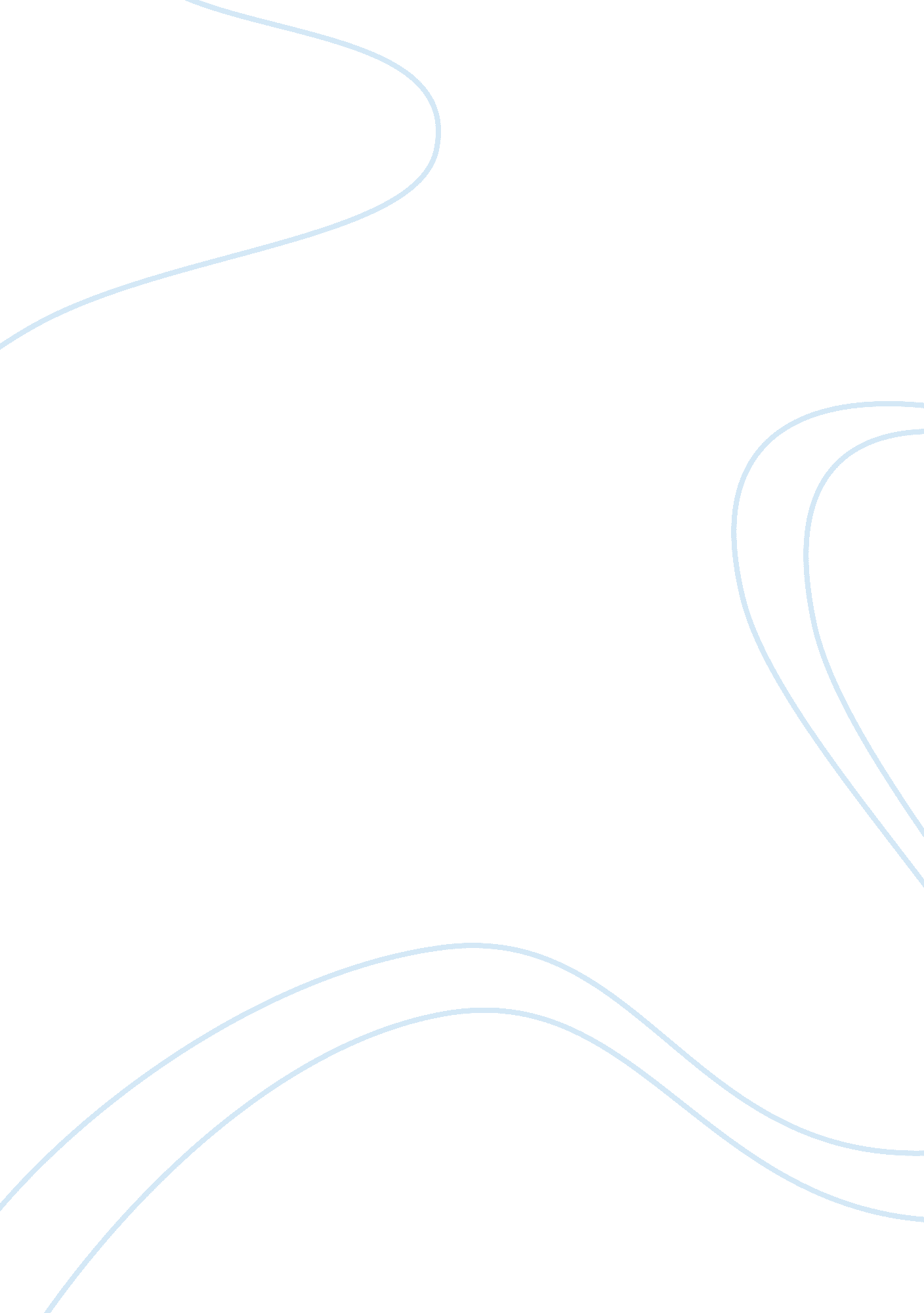 An essay on freedom of media? essay sampleEntertainment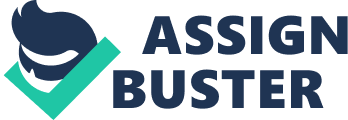 Media plays a significant role in our society today. It is all around us, from the shows we watch on television, the music we listen to on the radio, to the books and magazines we read each day. Television more so that any of the other medias achieves a myriad of different goals. These goals range from entertaining to educating. Various confines of education and entertainment are depicted in television. For the most part the television is found to be very entertaining. People watch television shows they enjoy and find entertaining. Television is often looked at as a babysitter for children. The viewing of television can entertain the young and old alike for great amounts of time. Along with entertaining, the media is used to inform society. Days are often started by the listening of the news on the morning television, judging the latest updates on the local traffic jams. Days are often concluded with the watching of the late night news on television, keeping us informed of the world and the events occurring around us. Media has got types…the most common are Electronic and Print Media…The Electronic media is comprised of the T. V channels and the internet…the print media is comprised of Newspapers etc… the Media should be… 1)Responsible 
2)Optimistic 
3)Trustworthy 
4)must not exaggerate and make small things big issue 
5)must take care of the News’s impact on the people 
6)should represent a country in a the best way internationally As we go in depth of some topic…we find some merits and some demerits…the merits of the topic under-discussion is that if the media of the country has got freedom, it would make the people more aware of the circumstances of the country…and people would get information about not only their country but also the World…The also play a large role in shaping modern culture, by selecting and portraying a particular set of beliefs, values, and traditions (an entire way of life), as reality. That is, by portraying a certain interpretation of reality, they shape reality to be more in line with that interpretation. the media can also act as a source of entertainment… but complete freedom of media has got some demerits also, as we can see the English Media, the English media exaggerates the small things into a large issue, which is also dangerous for the raputation of the other countries internationally… So the bottomline of the topic is that media should have freedom…but it should be accountable to some competent authorities. 